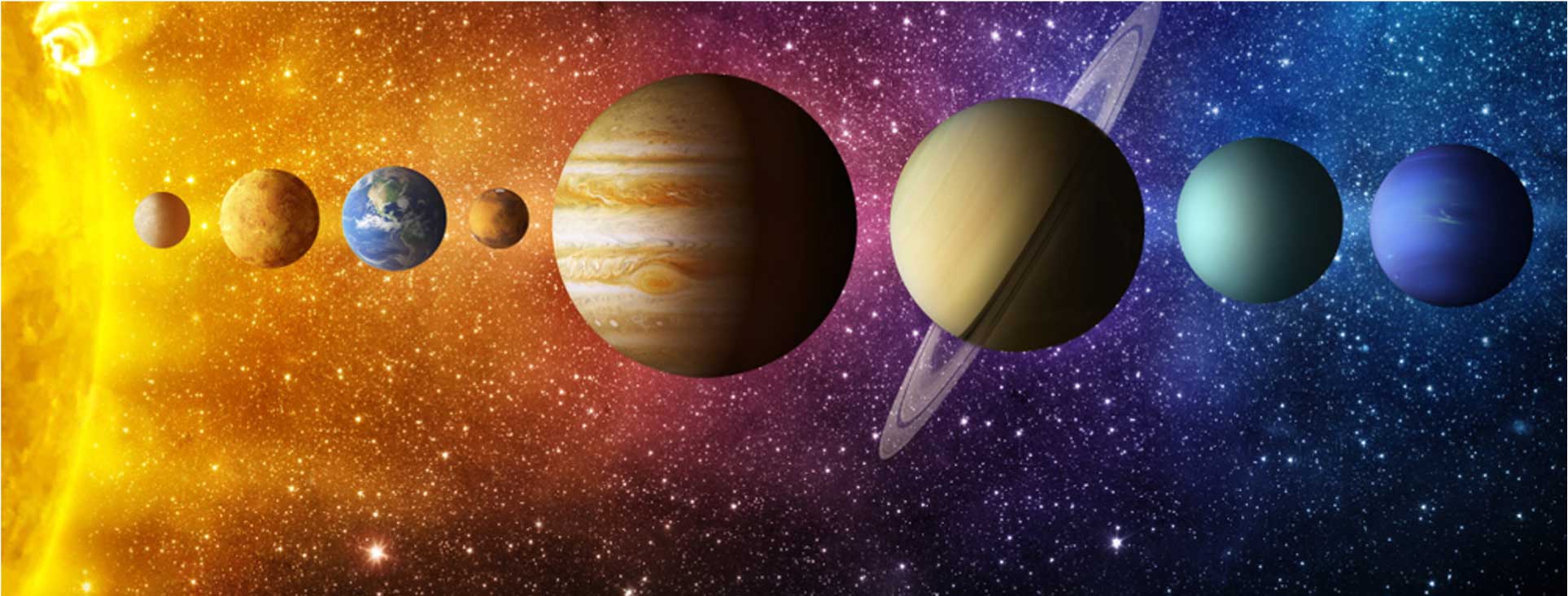 С 5 октября по 5 ноября 2021 года в МКОУ «Кленовская СШ» запланировано проведение Всероссийского урока астрономии. Цель урока – привлечение внимания образовательных организаций к предмету и теме изучения одной из старейших в мире наук – астрономии.Школьники посмотрели презентации:-Тайны звездного неба   -Космический зоопарк, или Животные в космосе-Планеты Солнечной системы -Чудеса ГалактикМетодические материалы и рекомендации по организации 
и проведению Урока, в том числе презентации и видеоролики, размещены 
на официальной странице Всероссийского урока астрономии 
https://astronomiya.fedcdo.ru/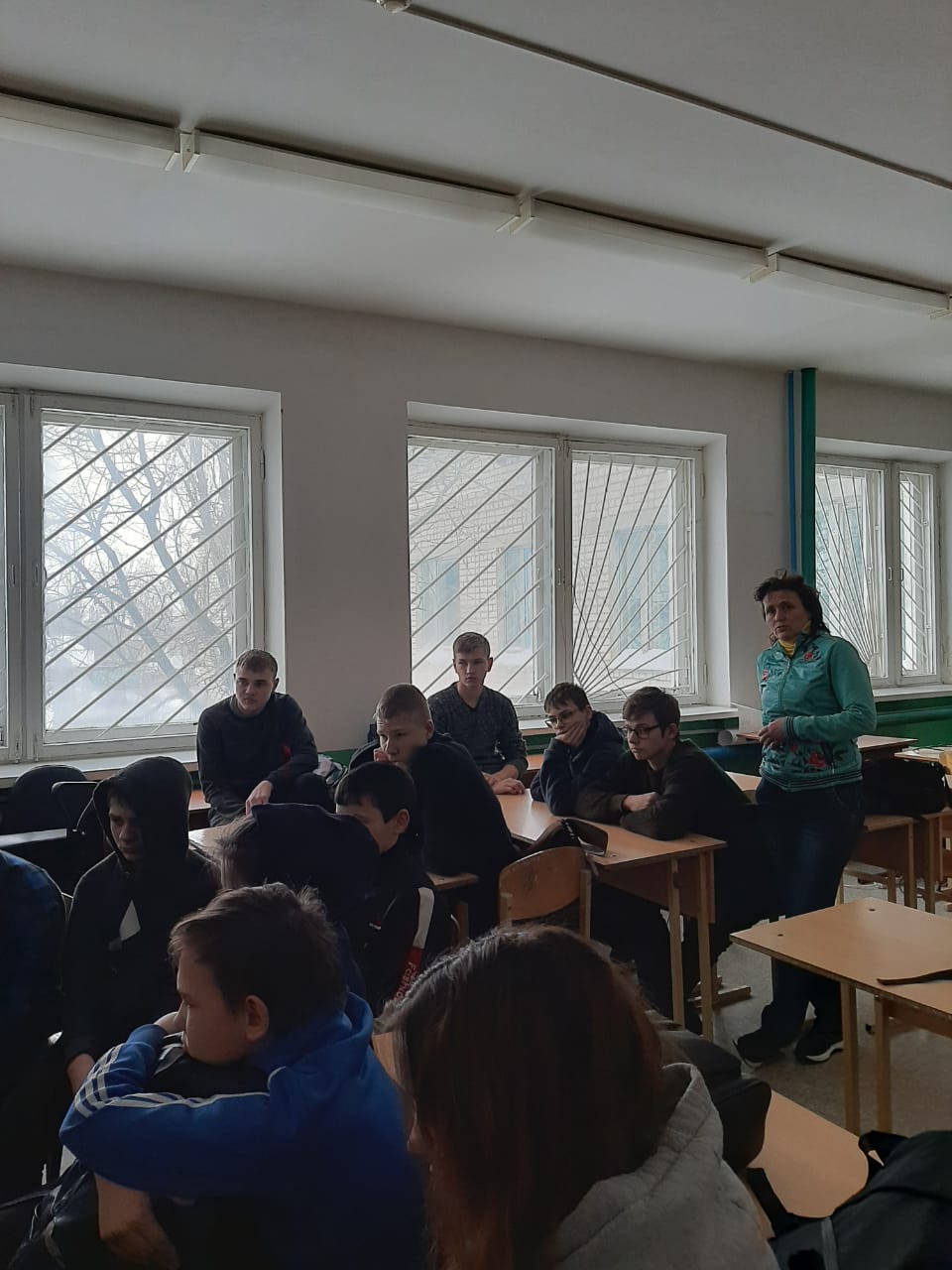 